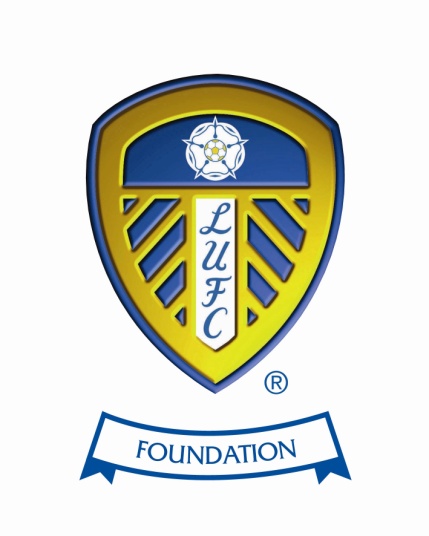 PHOTOGRAPH, VIDEO AND MEDIA OPT-OUT FORMThe Leeds United Foundation may have opportunities to recognise player’s achievements and excellence and choose to promote them via public channels. This includes the use of photographs taken by our qualified staff in the form of print newsletters, social media, TV, email, website and similar platforms. We like to display our achievements, their achievements and support their development. However, we never reveal the surname, address or personal details of any individual to any third party or to the public.For any parent who wants their child’s photograph to be used, please complete the form below.N.B: If you’re ok with us taking and using photographs to promote their ability, please complete this form. Thank you==================================================================================If you want your child’s photo to be used by us, please fill in the below and return to the Leeds United Foundation staff member on your son/daughters first day. Alternatively, if you have any queries please call us on 0113 367 6059Current school/Community Group.....................................................................................................School Year:....................................................................Age............................................................Student’s full name..........................................................................................................................Parent/Guardian name.....................................................................................................................Parent/Guardian signature......................................Email................................................................Date:.................................................................................................................................................Note: Individuals over 18 do not require permission for use.